 Gulfjobseeker.com CV No: 892536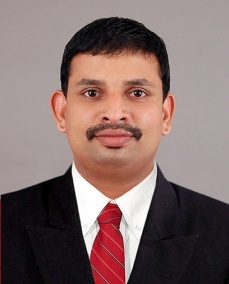 Mobile +971505905010 / +971504753686 To get contact details of this candidatesSubmit request through Feedback Linkhttp://www.gulfjobseeker.com/feedback/submit_fb.php ObjectiveTo become a successful CEO in multi-national company .Professional experienceProfessional MembershipMANAGER OPERATIONS , (Firm Detail On Request )From 18 April 2009 to till date.Customer care.HR Management.Marketing Purchasing Management (Materials, Medical, Equipment’s, Etc…)Introduced computerization in Patient Management, Doctors Management, Medical Records, Nursing Care, Insurance and Para Medical Etc…..Managing day today functions of the Clinic independently Arrange those who are coming for MOH examination and consultant Dr’s, arranging Visa, flight ticket, hotel accommodation, transportation in UAE Vehicle maintenance ( Services, Insurance, all type Govt. activities) Coordinating training programs ( Staff training , CME for Dr’s)Safety and security management.Housekeeping management.Transportation arrangement for staffLiaison work with Govt.( sewa, immigration, hospitals, Telecommunication  Providers, MOH) Implementation of administration policies and procedures.Staff Management ( 42 Drs & Below 200 staff ) Marketing, conducting medical camps. Introducing of new systems such as Procedures ,Emergency Management, House Keeping , Space Management ,Training Programs, Monitoring of StaffsMANAGER in Vaidyaratnam Nursing Home from 2001 – 31 Mar 2009Managing day today functions of the hospital independently.Strict Compliance of Policies and ProceduresEnsuring optimum utilization of the resources with a view to increasing productivity by maintaining high quality of services and patient satisfaction.Budgetary and Inventory control to monitor profitability periodically.Manpower planning, recruitment, training, welfare activities and Performance evaluation.Business development, maintaining a close liaison with patients and corporate clients.Management Representative of ISO 9001 – 2000.Administrator in Abhaya Hospital (P) Ltd, Palakkad 2000-2001Achieved increased OP turnover, and successfully implemented MRD system, Record Management, Patient Care Management during my tenureAsst. Manager in Mother Hospital P Ltd 1999-2000Implemented new Pharmacy ManagementIntroduced computerization in Medical Records, Nursing CareWas responsible for quality in Health Care ServicesExpert committee member in INTERTEK (The Quality Certification People.)EducationPost Graduate Diploma in Hospital Administration and Information Management. [Institute of Human Resource Department Kerala Govt.]Post Graduate Diploma in Computer Application.Graduation in Commerce from Calicut UniversityWell Known MS Office’s all areas.LanguagesEnglish, Hindi, Malayalam , Arabic Interests and activitiesPersonal InfoPhilately, Net browsing, Reading.Gender: MaleMarital Status: MarriedAge & date of Birth: 35 years 31st May1976Passport Details : On Request 